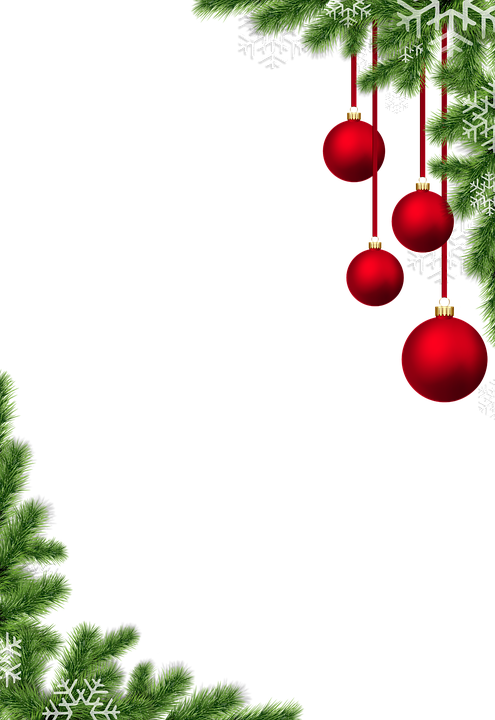                            Życzymy Wam,                   aby wszystkie dni w roku były tak piękne i szczęśliwe,                  jak ten wigilijny wieczór,                  aby przy świątecznym stole nie zabrakło Wam światła                  i ciepła rodzinnej atmosfery,                  aby samotność odeszła w niepamięć                  i aby w Waszym życiu                  były obecne same dobre myśli.                                                             Wesołych Świąt                                                             i Szczęśliwego Nowego Roku 2020 !                                                              W imieniu swoim i pracowników Nadleśnictwa Gołdap                          Życzy Nadleśniczy                          Grzegorz Jejer